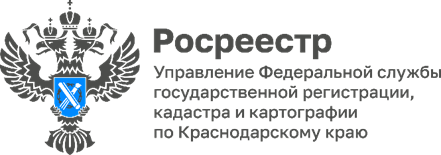 Уважаемые заявители!Межмуниципальный отдел по Апшеронскому и Белореченскому районам Управления Росреестра по Краснодарскому краю информирует, что с 08.12.2022 года прием заявлений на предоставление сведений из Государственного фонда данных, полученных в результате проведения землеустройства, осуществляется в ФГБУ «ФКП Кадастровая палата» по адресу: г. Белореченск, пер. Родниковый, 5.Может ли кадастровый инженер без доверенности подать документы в Росреестр без участия собственника?Подать документы на государственный кадастровый учет за собственника может кадастровый инженер. В связи с изменениями, произошедшими в законодательстве в 2021 году, кадастровые инженеры могут самостоятельно подавать документы, подготовленные в результате выполнения кадастровых работ в орган регистрации прав, при этом собственнику не потребуется лично посещать МФЦ.Однако есть условие, которое необходимо соблюдать: право кадастрового инженера обращаться в Росреестр от имени собственника должно быть прописано в договоре подряда на выполнение кадастровых работ.При отсутствии указанной информации в договоре, кадастровый инженер может представлять интересы собственника только на основании нотариально удостоверенной доверенности.